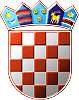 REPUBLIKA HRVATSKA BRODSKO POSAVSKA ŽUPANIJA GRAD NOVA GRADIŠKAUPRAVNI ODJEL ZA KOMUNALNE DJELATNOSTIZAHTJEV ZA  UTVRĐIVANJE  OBVEZE  PLAĆANJA KOMUNALNE  NAKNADEObveznik komunalne naknade _______________________________________________________________							(ime i prezime/ naziv tvrtke)OIB:_____________________ telefon/ mobitel_______________e-mail:______________________________Adresa prostora/zemljišta:___________________________________________________________________k.č.br.______________ VRSTA PROSTORA I DJELATNOST: Stambeni prostor -  površina _______________________________________________  m2 Poslovni prostor _________________________________________________________  m2                                        	      (djelatnost koja se obavlja u poslovnom prostoru) Garažni prostor __________________________________________________________ m2 Građevinsko zemljište koje se koristi u svrhu obavljanja poslovne djelatnosti ________ m2  Neizgrađeno građevinsko zemljište __________________________________________ m2Datum početka obračuna komunalne naknade ____________________________________________Adresa na koju slati rješenje / uplatnice __________________________________________________Dosadašnji obveznik (ime, prezime, OIB) ________________________________________________Dokumentacija temeljem koje se vrši promjena:Rješenje o nasljeđivanju ili Ugovor o darovanju/ doživotnom uzdržavanju  Ugovor o zakupu/ najmuUgovor o kupoprodajiRješenje o upisu u Zemljišnoknjižni uložak ili ZK izvadakPreslika izvatka iz sudskog registraPreslika rješenja o otvaranju obrtaOstalo ________________________							   		       Podnositelj zahtjeva: Nova Gradiška, ____________________			          		 ______________________Temeljem članka 22. stavka 7. Zakona o komunalnom gospodarstvu  (NN 36/95, 70/97, 128/99, 57/00, 129/00, 59/01, 26/03, 82/04, 110/04, 178/04, 38/09, 79/09, 153/09, 49/11, 84/11, 90/11, 144/12, 94/13, 153/13, 147/14, 36/15) obveznik plaćanja komunalne naknade (fizička ili pravna osoba) dužna je u roku od 15 dana od dana nastanka obveze ili promjene osobe obveznika istu prijaviti upravnom tijelu nadležnom za komunalno gospodarstvo jedinice lokalne samouprave na čijem se području nalazi nekretnina. 